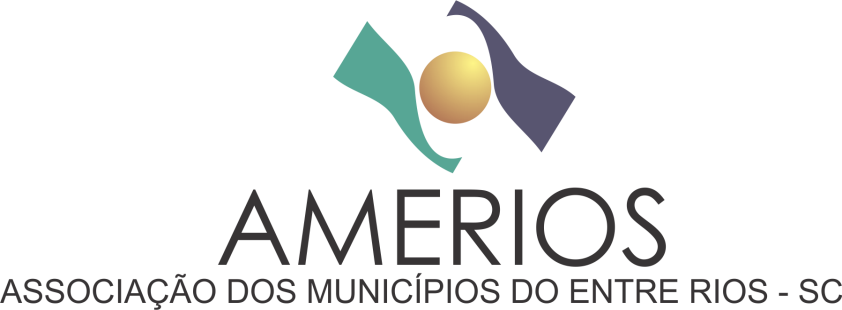 Avenida Euclides da Cunha, 160 – Centro – Maravilha / SC – Fone: (49)3664-0282Contatos TelefônicosPREFEITURAS MUNICIPAISAMERIOS GESTÃO 2017-2020PREFEITOE-MAILTELEFONE PREFEITURAEMAILCELULARBom Jesus do OesteAirton Antonio Reinehr49.3363-0200administracao@bomjesusdooeste.sc.gov.br49.98415-1660CaibiEder Picoli49.3648-0211administracao@caibi.sc.gov.br49. 99841-9031Campo ErêRozane Moreira 49.3655-3000administração@campoere.sc.gov.br49.99900-8450Cunha PorãLuzia Vacarin49.3646-3300prefeito@cunhapora.sc.gov.br49.99104-4914ouvidoria@cunhapora.sc.gov.brCunhataíLuciano Franz49.3338-0010adm@cunhatai.sc.gov.br49.99976-3661(esposa)49.98417-1307Flor do SertãoSidnei José Willinghofer49.3668-1000prefeito@flordosertao.sc.gov.br49.98435-709149.98411-3505IraceminhaJean Carlos Nyland49.3665-3200gabinete@iraceminha.sc.gov.br49.99801-2276MaravilhaSandro Donati49.3664-004449.99815-1559ModeloDirceu Silveira 49.3365-3137prefeito@modelo.sc.gov.br49.98829-8841PalmitosDair Jocely Enge49.3647-9600gabinete@palmitos.com.br49.99146-470749.99988-3366RiquezaRenaldo Mueller49.3675-3200prefeito@riqueza.sc.gov.br49.99941-6584RomelândiaJuarez Furtado 49.3624-1000adm@romelandia.sc.gov.br49.99999-4939SaltinhoEdimar Noronha de Freitas 49.3656-0044adm@saltinho.sc.gov.br49.99941-3976Sta T. do ProgressoMarcia Detofol 49.3657-0223imprensa@staterezinhaprogresso.sc.gov.br49.98424-2309São Miguel da Boa VistaVanderlei Bonaldo 49.36670050smbv@saomigueldaboavista.sc.gov.br49.98416-9006SaudadesMaciel Schneider49.3334-012749.98833-7387TigrinhosDerli Antonio de Oliveira49.3658-006949.99994-027449.98419-4747